Raport podsumowujący działania związane z innowacją pedagogiczną z matematyki„Z matematyką za pan brat” realizowanej w klasach V-VI w roku szkolnym 2017/2018	Każdy dział programowy wzbogacony był o dwie godziny zajęć tzw. „z życia wziętych”, ćwiczenia praktyczne rozwijające umiejętność wnioskowania na bazie konkretnych obiektów. Jednym z elementów innowacji było przygotowanie i organizacja w szkole w marcu Dnia Matematyki. Działania:Cała szkoła została oplakatowana, prace uczniów wykonywane w ramach innowacji 
i specjalnie przygotowane na ten dzień;Na schodach pojawiła się tabliczka mnożenia, każdy stopień inny przykład;Uczniowie z klasy objętej innowacją zaprosili młodszych do udziału w rozwiązywaniu quizów, krzyżówek, zagadek matematycznych przygotowanych przez nich samych. Dla klas IV-VII odbył się I Gminny Konkurs „Mistrz Rachunku 2018”;Klasy I-III wykonywały matematyczny kapelusz i wybierały klasowych mistrzów rachunku.Cała szkoła „żyła matematyką” i jeszcze przez miesiąc plakaty, tabliczka mnożenia i prace 
w gablotach przypominały uczniom jak ważna, przydatna jest matematyka w życiu codziennym i że można się jej uczyć z przyjemnością.W czasie trwania innowacji uczniowie tworzyli na stronie https://learningapps.org gry matematyczne min. „Geometryczne wyścigi”, „Matematyczni milionerzy”, itp. Korzystali 
ze stron matzoo.pl, mathedu.pl, matmagwiazdy.pl w czasie lekcji podsumowujących kolejne działy.Wyniki ankiet dla rodziców:Proszę podać, jakie korzyści dla uczniów przyniosła realizowana innowacja? – wybrane odpowiedzi:„…pomogła zdobywać nowe umiejętności, zachęciła do nauki, pogłębiania wiedzy 
z matematyki przez zabawę. Uczyła współpracy i budowała więzi przy pracy w grupach. Podobało mi się…”„… pomogła uczniowi zrozumieć zastosowanie i wykorzystanie matematyki w codziennym życiu.”„Lekcje matematyki są urozmaicone. Można się pośmiać, zrelaksować, nauczyć grać 
w szachy.”„pomogła mojemu dziecku poznać inne oblicze matematyki.”„…kształtuje pamięć, wyobraźnię, umiejętność komunikowania się w zespole, planuje
 i realizuje strategię działań, rozwija umiejętność kalkulowania i szacowania kosztów.”„…pomaga lepiej zrozumieć przerabiane tematy.”„Wykorzystanie matematyki  życiu codziennym. Rozwijanie wyobraźni.”„Dziecko częściej rozmawia w domu o matematyce.”„Lepsze oceny, zrozumienie, koncentracja.”„Syn interesuje się bardziej matematyką i zagadnieniami z nią związanymi.”Wyniki ankiet dla uczniów:Na pytanie o nazwy portali, stron internetowych, innych źródeł, które mogą pomóc uczniom w nauce matematyki odpowiedzi były następujące:Matlandia, mathedu.pl, matzoo.pl, matematyka.pl, matemaks, odrabiamy.pl, braily.pl, zapytajonet.pl, wikipedia.pl, youtube (filmy na temat matematyki), learningApps.org, matmagwiazdy.pl, gwo.plWNIOSKI:Należy kontynuować innowację pedagogiczną, według raportów z Lepszej Szkoły uczniowie objęci innowacją poprawili swoje umiejętności w obszarze Rozumowanie i argumentacja i Wykorzystanie i interpretowanie reprezentacji. Ich wyniki były lepsze niż uczniów w kraju.Należy innowację skierować w kierunku poprawy sprawności rachunkowej.l.p.Przedział czasowyZagadnienia, realizowane
 w szkole i w ternieWrzesień 2017r.Wakacje – planowanie, przeglądanie ofert biur podróży, odpowiedź na pytania:- czy wystarczy nam określona kwota?;- z czego zrezygnować, aby się zmieścić w planowanym budżecie?- jak obliczyć cenę wypoczynku dla określonej liczby osób 
w określonym wieku?Nauka gry w szachy.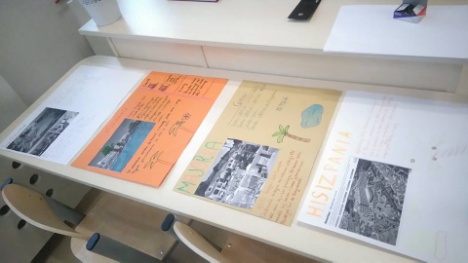 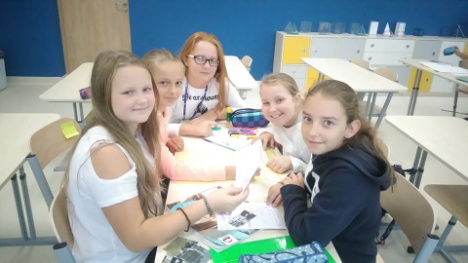 Październik 2017r.Zakupy, połączone z wizytą w sklepie, uczniowie mieli do wykonania określone zadanie: wydać 10 zł na coś do jedzeni, coś słodkiego i coś do picia. Ocenę celującą otrzymywał ten uczeń, który był najbliższy tej kwocie i kupił coś na wagę, np. cukierki.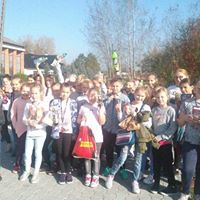 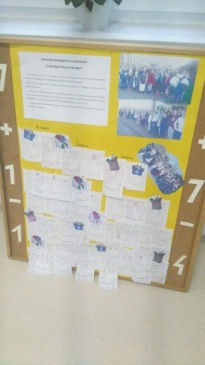 Planowanie budżetu domowego.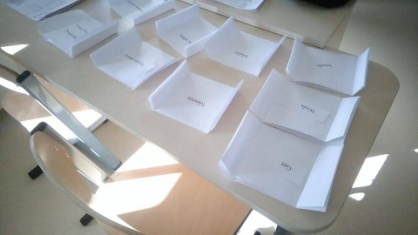 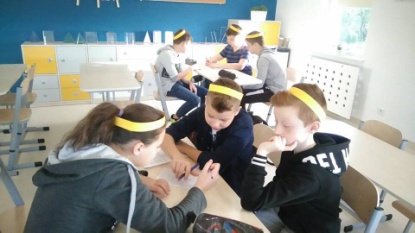 Nauka gry w szachy.Listopad 2017r.Ćwiczenia terenowe na boisku, placu zabaw - szacowanie:-mierzenie odległości łokciami, stopami itp.;-określanie przybliżonych odległości;-szacowanie wymiarów przedmiotów, które nas otaczają.Pomiar szkolnego boiska w dowolny sposób i obliczenie jego pola.Nauka gry w szachy. 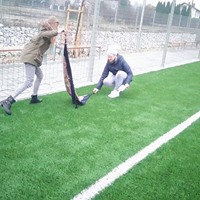 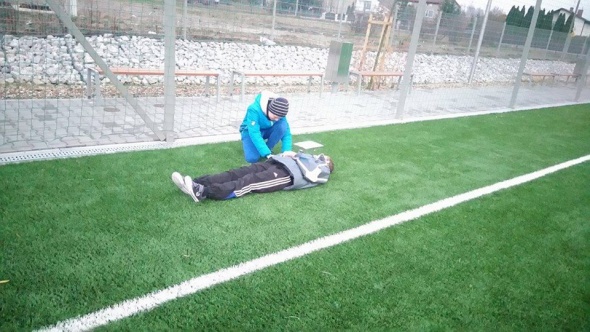 Grudzień 2017r.Wycinanki matematyczne.Utrwalanie własności figur płaskich. W każdej klasie pracowały zespoły: kół, prostokątów, czworokątów, trapezów i trójkątów. Miały one za zadanie wyciąć odpowiednią ilość potrzebnych figur
 i stworzyć zwierzątko, postać, itp. Prace były piękne i najlepsze zostały nagrodzone oceną celującą.Planszowe gry matematyczne.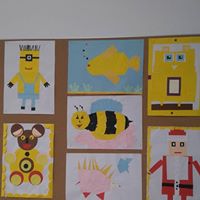 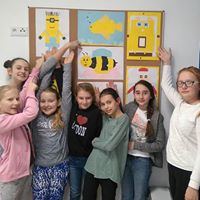 Styczeń – luty 2017rGeometria w przyrodzie:- uczniowie budowali modele figur przestrzennych ze śniegu.Statystyka:-przygotowanie ankiet, przeprowadzenie ich w środowisku szkolnym i opracowanie wyników.Nauka gry w szachy.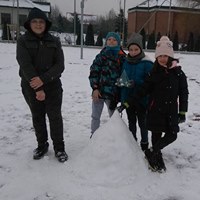 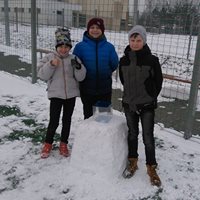 Marzec 2017r.Zakupy:- ile możemy kupić za ustaloną kwotę?;- ile wydajemy dziennie na zakupy?; Uczniowie z gazetek reklamowych z różnych sklepów, wybierali produkty na śniadanie dla czterech osób. Musieli zmieścić się, być najbliżej kwoty 20 zł.Gry matematyczne na www.learningApps.org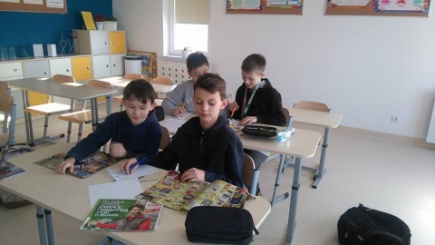 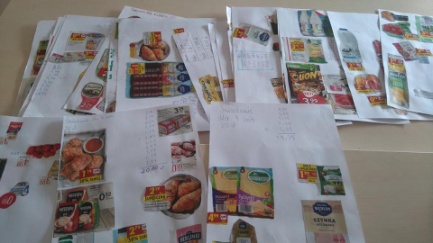 Język matematyczny:Uczniowie układali reklamy czworokątów, które musiały zawierać poprawnie sformułowane własności tych figur.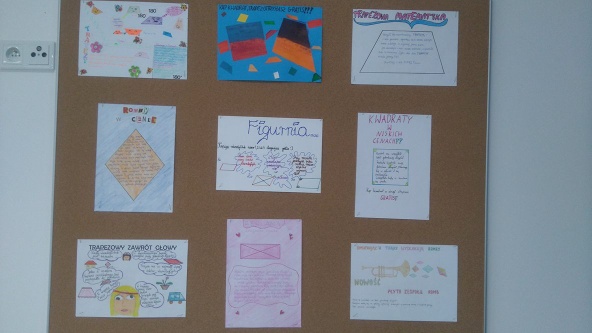 Kwiecień 2017r. Planowanie wycieczki:-czytanie planu, mapy;-wyszukiwanie informacji w ulotkach, rozkładach;-sprawdzanie tabel. Uczniowie mieli do dyspozycji rozkłady jazdy dwóch linii autobusowych i godziny oraz miejsca, do których muszą dotrzeć w określonym czasie. Uczyli się korzystać z rozkładów, obliczali czas dojazdu, itp.Nauka gry w szachy.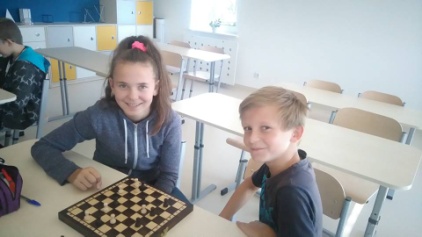 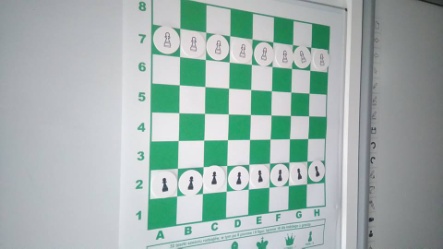 Maj 2017r.Geometria w przyrodzie:-symetria w przyrodzie.Uczniowie szukali figur symetrycznych i podobnych w przyrodzie, mieli do wykonania pracę przedstawiającą te figury.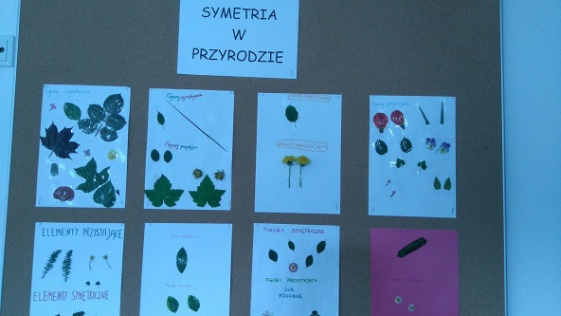 Zadania z „życia wzięte”:Uczniowie układali zadania tekstowe do sytuacji życiowych.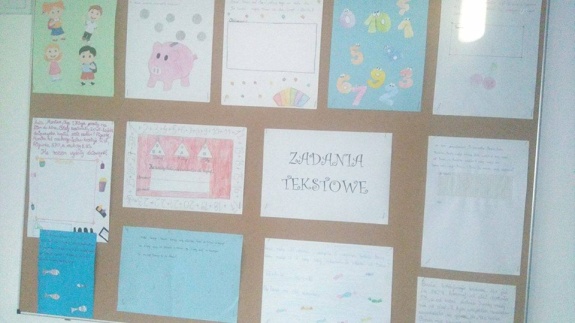 Klasowy turniej szachowy.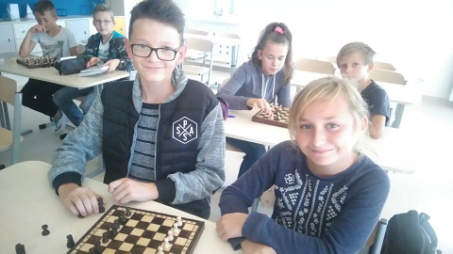 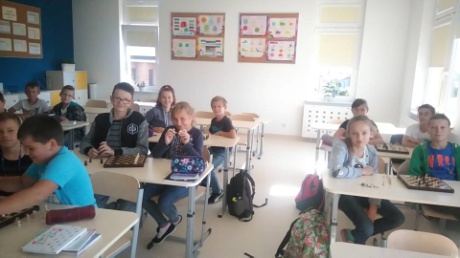 